حضرات السادة والسيدات،تحية طيبة وبعد،1	أود إبلاغكم بأن ورشة العمل السادسة المشتركة بين الاتحاد الدولي للاتصالات ومنظمة الصحة العالمية بشأن "الذكاء الاصطناعي لأغراض الصحة" ستُعقد في زنجبار، تنزانيا، في 2 سبتمبر 2019 بناءً على دعوة كريمة من صندوق النفاذ الشامل إلى خدمات الاتصالات في تنزانيا وبالتعاون مع المكتب الإقليمي للاتحاد لمنطقة إفريقيا. وسيعقبها الاجتماع السادس للفريق المتخصص التابع لقطاع تقييس الاتصالات المعني بالذكاء الاصطناعي لأغراض الصحة (FG-AI4H) في نفس المكان في الفترة من 3 إلى 5 سبتمبر 2019. وينظم الاتحاد الدولي للاتصالات (ITU) ورشة العمل هذه بالاشتراك مع منظمة الصحة العالمية (WHO).2	وستجري ورشة العمل والاجتماع باللغة الإنكليزية فقط.3	وباب المشاركة في ورشة العمل واجتماع الفريق المتخصص مفتوح أمام الدول الأعضاء في الاتحاد وأعضاء القطاع والمنتسبين والمؤسسات الأكاديمية وأمام أي شخص من أي بلد عضو في الاتحاد يرغب في المساهمة في العمل. ويشمل ذلك أيضاً الأفراد الأعضاء في المنظمات الدولية والإقليمية والوطنية. والمشاركة في ورشة العمل واجتماع الفريق المتخصص مجانية.4	وستُتاح المعلومات المتعلقة بورشة العمل بما في ذلك مشروع البرنامج في الموقع الإلكتروني للحدث المتاح في العنوان التالي: https://itu.int/en/ITU-T/Workshops-and-Seminars/ai4h/201909. ويُرجى من المشاركين زيارة الموقع الإلكتروني الرسمي بانتظام للاطلاع على أحدث المعلومات.5	ويُتاح للمندوبين استخدام مرافق الشبكة المحلية اللاسلكية. ويُرجى العلم بأن هذين الحدثين سيجريان بدون استعمال الورق.6	وتُتاح معلومات عملية تشمل الإقامة في الفنادق ووسائل النقل في الصفحتين الإلكترونيتين للفريق المتخصص وورشة العمل.7	ولتمكين أمانة الاتحاد من اتخاذ الترتيبات اللازمة المتعلقة بتنظيم اجتماع الفريق المتخصص وورشة العمل، أكون شاكراً لو تكرمتم بالتسجيل من خلال الاستمارة المتاحة على الخط في الموقع التالي: https://itu.int/go/fgai4h/reg بأسرع وقت ممكن، ولكن في موعد أقصاه 19 أغسطس 2019. ويُرجى ملاحظة أن التسجيل المسبق للمشاركين يجري على الخط حصراً.8	وعند إعداد الوثائق المقدمة إلى اجتماع الفريق المتخصص المعني بالذكاء الاصطناعي لأغراض الصحة، يُرجى من المشاركين مراعاة الهيكل المتفق عليه للفريق المتخصص المعني بالذكاء الاصطناعي لأغراض الصحة ومجموعات المواضيع القائمة الواردة في صفحته الإلكترونية على العنوان https://itu.int/go/fgai4h.وتُرسل الوثائق المقدمة إلى الأمانة عن طريق البريد الإلكتروني إلى العنوان tsbfgai4h@itu.int باستعمال نموذج الوثائق المتاح على الصفحة الإلكترونية للفريق FG-AI4H. وبغية السماح للمشاركين بالتحضير للاجتماع، فإن الموعد النهائي لتقديم الوثائق هو 26 أغسطس 2019 الساعة 2359 بتوقيت وسط أوروبا الصيفي.9	ويجب طلب التأشيرة، إذا كانت لازمة في أقرب وقت ممكن، ويتم الحصول عليها من السفارة أو القنصلية التي تمثل تنزانيا في بلدكم، وإلا فمن أقرب مكتب لها من بلد المغادرة في حالة عدم وجود مثل هذا المكتب في بلدكم. وستُتاح التفاصيل والوثائق الإضافية اللازمة لمعالجة طلب التأشيرة، إن وجدت، في الوثيقة اللوجستية الخاصة بالاجتماع على النحو الوارد في الموقع الإلكتروني للفريق المتخصص المعني بالذكاء الاصطناعي لأغراض الصحة. ويُرجى ملاحظة أنه لا يمكن النظر في طلبات الحصول على رسائل دعم طلب التأشيرة إلا بعد قيامكم بالتسجيل في الموقع الإلكتروني الخاص بالحدث (انظر الفقرة 7).أهم المواعيد النهائيةأتمنى لكم اجتماعاً مثمراً وممتعاً.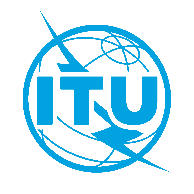 الاتحـاد الدولـي للاتصـالاتمكتب تقييس الاتصالاتجنيف، 12 يونيو 2019المرجع:TSB Circular 176
TSB Events/SCإلى:-	إدارات الدول الأعضاء في الاتحاد؛-	أعضاء قطاع تقييس الاتصالات؛-	المنتسبين إلى قطاع تقييس الاتصالات؛-	الهيئات الأكاديمية المنضمة إلى الاتحادجهة الاتصال:سيماو كامبوسإلى:-	إدارات الدول الأعضاء في الاتحاد؛-	أعضاء قطاع تقييس الاتصالات؛-	المنتسبين إلى قطاع تقييس الاتصالات؛-	الهيئات الأكاديمية المنضمة إلى الاتحادالهاتف:+41 22 730 6805إلى:-	إدارات الدول الأعضاء في الاتحاد؛-	أعضاء قطاع تقييس الاتصالات؛-	المنتسبين إلى قطاع تقييس الاتصالات؛-	الهيئات الأكاديمية المنضمة إلى الاتحادالفاكس:+41 22 730 5853إلى:-	إدارات الدول الأعضاء في الاتحاد؛-	أعضاء قطاع تقييس الاتصالات؛-	المنتسبين إلى قطاع تقييس الاتصالات؛-	الهيئات الأكاديمية المنضمة إلى الاتحادالبريد الإلكتروني:tsbevents@itu.intنسخة إلى:-	رؤساء لجان الدراسات لقطاع تقييس الاتصالات ونوابهم؛-	مدير مكتب الاتصالات الراديوية؛-	مديرة مكتب تنمية الاتصالاتالموضوع:ورشة العمل السادسة المشتركة بين الاتحاد ومنظمة الصحة العالمية والاجتماع السادس للفريق المتخصص المعني بالذكاء الاصطناعي لأغراض الصحة	
زنجبار، تنزانيا، 5-2 سبتمبر 2019ورشة العمل السادسة المشتركة بين الاتحاد ومنظمة الصحة العالمية والاجتماع السادس للفريق المتخصص المعني بالذكاء الاصطناعي لأغراض الصحة	
زنجبار، تنزانيا، 5-2 سبتمبر 201922 يوليو 2019-	تقديم طلبات الحصول على رسائل دعم طلب التأشيرة (انظر الفقرة 9 أعلاه)19 أغسطس 2019-	التسجيل المسبق (https://itu.int/go/fgai4h/reg)26 أغسطس 2019-	تقديم المساهمات الخطية (عن طريق البريد الإلكتروني إلى العنوان tsbfgai4h@itu.int) باستعمال النموذج.وتفضلوا بقبول فائق التقدير والاحترام.(توقيع)تشيساب لي
مدير مكتب تقييس الاتصالات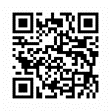 أحدث المعلومات عن الاجتماع